BAVINGTON PARISH COUNCILAGENDA PAPERYou are hereby summoned to attend an electronic meeting of Bavington Parish Council to be held on Thursday 6th August    2020 commencing at 7pm, for the purpose of transacting the business contained within this Agenda. Coronavirus Legislation has removed the need for the annual meeting to be held in 2020.  The appointments made at the 2019 annual meeting continue until 2021. The public are welcome to observe. Join Zoom Meeting
https://us02web.zoom.us/j/83672294538?pwd=bFRWcEk2TWNqa1ZFQmtrTVVoU0V0QT09

Meeting ID: 836 7229 4538
Passcode: 2537932020/17	Apologies for Absence2020/18	Disclosure of interests by members regarding agenda itemsMembers are invited to disclose any Disclosable Pecuniary Interests or other personal interests they may have in any of the items of business on the agenda in accordance with the Code of Conduct.2020/19	Approval of minutes taken at the meeting held  6th February 20202020/20	Matters arising from meeting held 6th February 2020Mud on road at Thockrington corner2020/21	Ray Wind Farm Fund Update2020/22	Correspondence: Grant acknowledgement, Thockrington Church PCC2020/23	Finance2020/23/01	To approve payments made since previous meeting:NALC – annual subscription - £50.06Came & Company – annual insurance premium - £218.002020/23/02	To consider and approve purchase of damaged grit bin2020/24	Planning2020/24/01	Planning Applications received 20/01806/FUL: Newonstead Kirkharle, erection of replacement garden room2020/24/02	Approval of Planning Application received:20/00483/FUL: Land at South West of Homilton Farm, proposed steel portal framed straw/machinery shed2020/24/03	Notice of retrospective planning application for hardstanding area at Land South West of Homilton Farm, Capheaton2020/25	Audit of Accounts year ending 31/3/202020/25/01	To consider and agree any actions arising from the report of the internal auditor2020/25/02	To approve the Governance Statement2020/25/03	To approve the draft annual accounts for 2019/20202020/25/04	To approve the Accounting Statement and explanation of variances2020/25/05	To approve the Exemption Certificate2020/26	Wildlife and Countryside Action 1981, Definitive Map Modification Order2020/27	Web-site Accessibility Regulations2020/28	Any other Business2019/29	Date of Next Meeting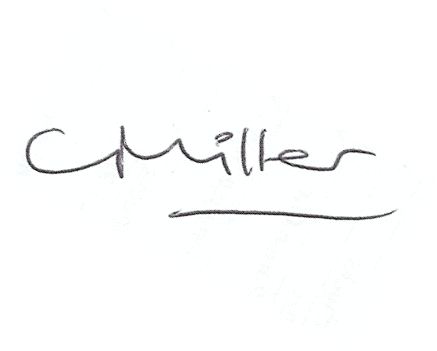 Dated this 28th day of July 2020	Claire MillerParish Clerk